Ευγένεια και αγένεια (στον θεατρικό λόγο)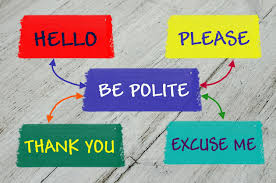 Θεωρία της ευγένειαςΗ ευγένεια ερμηνεύεται ως μια σειρά στρατηγικών που χρησιμοποιεί ο ομιλητής κατά τη διάδραση με τους συνομιλητές του, σε μια κοινωνική περίσταση και σε συγκεκριμένο τόπο και χρόνο, προκειμένου να διατηρήσει αρμονικές σχέσεις μαζί τους σεβόμενος τις ανάγκες και επιθυμίες τους. φαινόμενο πραγματολογικό αλλά και κοινωνιογλωσσολογικό έχει συγκεντρώσει το ενδιαφέρον αρκετών ερευνητών. Γνωστότερη είναι η θεωρία των Brown & Levinson (1987) που βασίζεται στην έννοια του «προσώπου (face)» το οποίο κάθε μέλος της κοινωνίας διεκδικεί για τον εαυτό του και προβάλλει προς τους άλλους. Η έννοια του «προσώπου» το βασικό κίνητρο που καθοδηγεί τις επικοινωνιακές στρατηγικές του ατόμου. εντοπίζουμε τις διαστάσεις του αρνητικού και θετικού προσώπου. Η θετική πλευρά του προσώπου (positive face) είναι η ανάγκη που έχει το «πρόσωπο» για επιδοκιμασία, εκτίμηση και συμμετοχή σε συγκεκριμένες κοινωνικές ομάδες, ενώ η αρνητική πλευρά (negative face) εκφράζει την ανάγκη για ανεξαρτησία κινήσεων.  Κάποιες πράξεις απειλούν το θετικό πρόσωπο του δέκτη, όπως π.χ. η κριτική ή και οι προσβολές ενώ τα αιτήματα απειλούν το αρνητικό του πρόσωπο. Οι στρατηγικές ευγένειας (θετικής ή αρνητικής) υιοθετούνται από τους ομιλητές με στόχο να μειώσουν την απειλή που δέχεται το θετικό ή το αρνητικό πρόσωπο του συνομιλητή τους ή/ και να ενισχύσουν τις ανάγκες του προσώπου του. τρεις κοινωνιολογικές παράμετροι επηρεάζουν τον βαθμό με τον οποία μία πράξη απειλεί το θετικό ή αρνητικό πρόσωπο των συνομιλούντων. α) η κοινωνική απόσταση μεταξύ ομιλητή και ακροατή (social distance)β) η σχέση ιεραρχίας-εξουσίας μεταξύ τους (power)γ) ο βαθμός επιβολής της πράξης όπως γίνεται αντιληπτός από τα μέλη μιας συγκεκριμένης γλωσσικής κοινότητας (rank of imposition)Στρατηγικές ευγένειας1.Εκτέλεση της πράξης χωρίς λεκτική αποζημίωση, με αμεσότητα (bald-on-record). Επιλέγεται, μεταξύ άλλων, όταν ο ομιλητής δεν ενδιαφέρεται για το βάρος του εκφωνήματος, είτε διότι βρίσκεται σε ανώτερη θέση από τον συνομιλητή του και έχει μεγαλύτερη δύναμη-εξουσία, ή όταν ο κίνδυνος προσβολής του προσώπου του ακροατή κρίνεται αμελητέος(π.χ. σε περιπτώσεις κινδύνου). ΡΑΔΙΟΦΩΝΟ: «…επίσης απέπλευσε χθες εκ Μυτιλήνης κατευθυνόμενον εις Πειραιά το σουηδικόν ατμόπλοιον Βίριζ κομίζον 800 τόννους ελαίου. Η διανομή θα γίνη εις χαμηλάς τιμάς, υπό της Επιτροπής του Έργου Βοηθείας διά την Ελλάδα».ΕΛΕΝΗ: Πότε; γιατί δε λέει πότε…;ΑΦΡΟΔΙΤΗ: Σώπα ν’ ακούσουμε… (Καμπανέλλης: Βίβα Ασπασία)2.Εκτέλεση μιας απειλητικής πράξης με διορθωτική παρέμβαση (θετική ευγένεια) (positive politeness). Στην περίπτωση αυτή, ο ομιλητής ικανοποιεί το θετικό πρόσωπο του συνομιλητή του, επομένως και την επιθυμία του να είναι αρεστός και αποδεκτός, υιοθετώντας τις ακόλουθες στρατηγικές: έκφραση κοινού εδάφους/τόπου συζήτησης, προσοχή στις επιθυμίες τού ακροατή και εκπλήρωση αυτών, χρήση δεικτών ένταξης στην ομάδα, αναζήτηση συμφωνίας, αποφυγή διαφωνίας, δήλωση ότι ομιλητής και ακροατής εμπλέκονται στην ίδια συνομιλιακή δραστηριότητα, ή είναι συνεργάτες. . ΒΟΥΛΑ: ( Ενώ τον ξεφορτώνει)… Σου ’φερε τα λεφτά ο αυτός… ο… ΜΠΑΜΠΗΣ: Μυστήρια είσαι, το ξέρεις; Ωραία, δικοί μας άνθρωποι είναι κι η Μαρία κι η Ντόρα κι η κυρά-Αννετώ… Μπορώ όμως να φωνάζω από πού πήρα και τι έκανα…; Έτσι δεν είναι…; ΑΝΝΕΤΩ: Αμέ…! ΜΠΑΜΠΗΣ: Μη με παρεξηγήσετε δηλαδή… δεν κάνω τον καμπόσο… αλλά έτσι είναι… : (Καμπανέλλης: Η αυλή των θαυμάτων)ΚΛΥΤ.: …είναι τόσο ωραία που είμαστε όλοι μαζί σήμερα, ας μην πληγώνουμε ο ένας τον άλλον…ΑΓΑΜ.: …καλά λοιπόν, σωπαίνω(Καμπανέλλης: Ο Δείπνος)ΚΩΣΤΑΣ: Κι εσένα πατέρας σου είναι, υποχρέωσή σου είναι...ΓΙΩΡΓΟΣ: Σύμφωνοι, πατέρας μου είναι... αλλά με σας τι γίνεται ύστερα...;ΑΛΙΚΗ: Εσύ είσαι τόσο καλός...ΓΙΩΡΓΟΣ: Κι ο Κώστας ήταν καλός, κι ο Τώνης ήταν καλός...!ΚΩΣΤΑΣ: Σου δηλώνω κατηγορηματικά ότι όλοι σου έχουμε απεριόριστη εμπιστοσύνη...ΕΙΡΗΝΗ: Να αναλάβει και διευθύνων... ………………………………………….ΓΙΩΡΓΟΣ: Με ρωτάτε αν δέχομαι;(Καμπανέλλης: Τα τέσσερα πόδια του τραπεζιού)ΚΛΗΤΗΡΑΣ: Να σας το διαβάσω τότε. Πιστέψτε με ότι προτιμώ να παραδίδω αυτά τα έγγραφα και να φεύγω άρον-άρον, αλλά αφού επιμένετε.ΧΡΙΣΤΙΝΑ: Διαβάστε το λοιπόν!ΚΛΗΤΗΡΑΣ: Θα σας παρακαλούσα να εννοήσετε ότι για όλ’ αυτά εγώ είμαι τελείως ανεύθυνος και ότι προσωπικά εγώ δεν έχω τίποτα μαζί σας. Απεναντίας μάλιστα έχετε όλη μου τη συμπάθεια. (Καμπανέλλης: Η έβδομη ημέρα της δημιουργίας)ΒΑΣΙΛΙΣΣΑ: Πρόσεξε μην το σκίσεις.ΒΑΣΙΛΙΑΣ: Άνοιξέ το, εσύ που έχεις λεπτά χεράκια! (Καμπανέλλης: Παραμύθι χωρίς όνομα)ΑΣΠΑΣΙΑ: Θεία Μαρία σας αγαπώ, σας σέβομαι, με μεγαλώσατε με τον καλύτερο τρόπο, άκουσα πάντα τις συμβουλές σας, αλλ’ αυτή τη φορά δεν θα σας ακούσω! (Καμπανέλλης: Βίβα Ασπασία) 3. Εκτέλεση μιας απειλητικής πράξης με διορθωτική παρέμβαση (αρνητική ευγένεια (negative politeness). Στην περίπτωση αυτή ο ομιλητής προσπαθεί να ικανοποιήσει την ανάγκη του ακροατή να μην παρεμποδίζεται και να έχει ελευθερία συμπεριφοράς υιοθετώντας μεταξύ άλλων τις εξής στρατηγικές: χρήση ερωτηματικών δομών, μετριαστικών λέξεων, αποπροσωποποιημένων εκφράσεων, ονοματοποίησης, μείωση της επιβολής, δήλωση σεβασμού, έκφραση συγνώμης.  ΓΙΑΝΝΗΣ: Έλα κάθισε... Θέλεις ένα ποτηράκι νερόΣΠΙΤΟΝΟΙΚΟΚΥΡΗΣ: Όχι, είμαι ιδρωμένος! Πού μπορούμε να κουβεντιάσουμε μια στάλα οι δυο μας; (Καμπανέλλης: Η ηλικία της νύχτας)ΑΣΠΑΣΙΑ: Θα μπορούσατε να αγοράσετε μία χειροβομβίδα; (Καμπανέλλης: Βίβα Ασπασία)4. Εκτέλεση μιας απειλητικής πράξης με εμμεσότητα (off-record). Εδώ ο ομιλητής χρησιμοποιεί εμμεσότητα μέσω υπαινιγμών, συνειρμών, ρητορικών ερωτήσεων, ασάφειας, ελλειπτικότητας.ΘΕΙΑ ΜΑΡΙΑ: Ευχαρίστως θα εκάπνιζα ένα τσιγάρο. (Ο ΤΣΕΖΑΡΕ προθυμότατα της προσφέρει τσιγάρο και φωτιά) (Καμπανέλλης: Βίβα Ασπασία)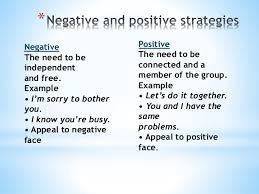 5. Mη εκτέλεση μιας απειλητικής πράξης (Do not perform the FTA). Ο ομιλητής επιλέγει να μην αναφέρει κάποιο θέμα διότι θεωρεί ότι είναι ιδιαίτερα απειλητικό για το πρόσωπο του ακροατή του:ΚΛΗΤΗΡΑΣ: Θα σας δώσω μια συμβουλή! Όταν μου τυχαίνει κανένα ατύχημα που θα το υπερπηδήσω όμως, δεν το λέω καθόλου στη σύζυγό μου! Όταν πάλι αυτό το ατύχημα δεν πρόκειται να το διαφύγω το λέω στη σύζυγό μου όσο το δυνατόν αργότερα! Γιατί να μη στεναχωρεθεί μια-δυο μέρες λιγότερο; (Καμπανέλλης: Η έβδομη μέρα της δημιουργίας)κριτική  της θεωρίας των B/Lασχολείται με κατασκευασμένες προτάσεις, και όχι αυθεντικό λόγο δίνει έμφαση στον/στην ομιλητή/τρια και αγνοεί τον/την ακροατή/τρια. αγνοεί το γλωσσικό περιβάλλον του εκφωνήματος το τι είναι ευγενικό ή αγενές δεν είναι προκαθορισμένο και εγγενές σε εκφωνήματα, αλλά αποτέλεσμα της διάδρασης των συνομιλητών οι οποίοι διαπραγματεύονται και αξιολογούν όσα συμβαίνουν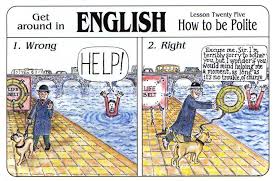 Έρευνες της ευγένειας σε θεατρικά κείμεναΣτον θεατρικό λόγο, η μελέτη της ευγένειας συμβάλλει θετικά στην αποτελεσματικότερη κατανόηση της διεπίδρασης μεταξύ των χαρακτήρων. Προκειμένου δε να συσχετισθεί η χρήση της ευγένειας με τους χαρακτήρες ενός έργου, η έρευνα ακολουθεί τα εξής στάδια: εύρεση των προσώπων του έργου, καταγραφή και διάκριση των στρατηγικών ευγένειας, αξιολόγηση των παραγόντων της εξουσίας και της κοινωνικής απόστασης και της συμβολής τους στη χρήση ευγένειας, μέτρηση των στρατηγικών που χρησιμοποιεί κάθε πρόσωπο, σύγκριση των χαρακτήρων και συμπεράσματα Οι θεατρικοί χαρακτήρες, σύμφωνα βέβαια με τις προθέσεις των συγγραφέων, φαίνεται ότι χρησιμοποιούν όλη τη γκάμα των στρατηγικών ευγένειας με τάση προς τον θετικό πόλο στην κατανόηση της πλοκής του έργου μέσα από την προώθηση στόχων μεταξύ συνομιλητών που έχουν διάφορες κοινωνικές σχέσεις μεταξύ τους. Η θεωρία της αγένειαςΣτην καθημερινή επικοινωνία, οι άνθρωποι δεν χρησιμοποιούν μόνο ευγενική συμπεριφορά αλλά και απρεπείς εκφράσεις, προσβολές ή ειρωνεία, δηλ. αγένεια Η μελέτη της αγένειας είναι πιο περιορισμένη έναντι της ευγένειας. Η αγένεια είναι η μη κατάλληλη συμπεριφορά που αξιολογείται αρνητικά σε ένα περιβάλλον, διότι προσβάλλει με πρόθεση το πρόσωπο του αποδέκτη, τις επιθυμίες και τα δικαιώματά του, αντίθετα με την ευγένεια που προσπαθεί να το προστατεύσει.  πρότυπο της αγένειας το οποίο αποτελεί τον συμμετρικό αντίποδα της θεωρίας της ευγένειας ο Culpeper προτείνει τέσσερεις αντίστοιχες στρατηγικές υλοποίησης της αγένειας: 1. Αγένεια εκφραζόμενη χωρίς λεκτική αποζημίωση, με αμεσότητα (bald, on record impoliteness). Απευθείας προσβολή του προσώπου του συνομιλητή μέσω ενός αιτήματος ή μιας διαταγής χωρίς να χρησιμοποιείται κάποιος επανορθωτικός μηχανισμός. ΣΟΦΙΑ. Φέρε μου κάτι λοιπόν, ή πες μου πού είναι να το ετοιμάσω μόνη μου.ΜΙΜΗΣ (άγρια). Πάψε!ΣΟΦΙΑ. Λίγο γάλα τουλάχιστον, λίγο ζεστό γάλα με ψωμί.ΜΙΜΗΣ. Πάψε, είπα!(Αναγνωστάκη: Η διανυκτέρευση)2. Θετική αγένεια (positive impoliteness). Είναι η προσβολή του θετικού προσώπου του αποδέκτη υιοθετώντας στρατηγικές όπως: αδιαφορία για τον συνομιλητή, αποκλεισμός του από μια δραστηριότητα, αναζήτηση ασυμφωνίαςχρήση μη κατάλληλων δεικτών ταυτότητας, άρνηση κοινού εδάφους συζήτησης ή σχέσης με τον αποδέκτη, χρήση ασαφούς γλώσσας, χρήση λέξεων ταμπού, προσφώνηση των άλλων με υποτιμητικά ονόματα, πειράγματα κ.λπ.).ΜΠΑΜΠΗΣ: Άκου δω…δε θα με μάθεις εσύ τι θα πει άντρας και φιλότιμο. Αυτό να ’ρθεί ένας άντρας να μου το πει, όχι ένας τρίχας ... ΣΤΕΛΙΟΣ: Χαλάς ένα σπίτι, αυτό μονάχα σου λέω ... και χατιρικώς τα καταπίνω τ’ άλλα. ΜΠΑΜΠΗΣ: Αι να φτιάξεις το δικό σου, ρε κόπανε, παλιοτράκα κι ύστερα να φτιάξεις το δικό μου... (Καμπανέλλης Η αυλή των θαυμάτων)Η ΚΑΙΤΗ ανασηκώνει το κεφάλι της. Σαν να θυμήθηκε κάτι, ξαναγίνεται εριστική. Χαμηλόφωνα, υπόκωφα):ΚΑΙΤΗ: «Έντιμος» είπες για τον αδερφό σου; Βρε, πού τη βρήκε την εντιμότητα αυτός; Όλο κριτική είναι για τους άλλους κι εσύ που του χρωστάς χάρη γιατί σου δίνει πότε πότε λεφτά, τον αφήνεις και βρίζει τους φίλους σου!ΣΠΥΡΟΣ: Ποιους φίλους μου; Καίτη, σκάσε, θα θυμώσω.ΚΑΙΤΗ (σιγά): Για τον μπαρμπα-Τάσο τι λέει; Ε; Δεν έλεγε τις προάλλες: «τι δουλειά έχεις μ’ αυτόν τον ταγματασφαλίτη;»         	(Αναγνωστάκη : Η κασέτα)ΦΑΝΗ: Θα μ’ ακούσεις! (ενώ πριν ήταν τρακαρισμένη, τώρα γίνεται αποφασιστική). Θες δε θες, θα μ’ ακούσεις! Έχουμε φτάσει σε αδιέξοδο, δεν το βλέπεις; ΜΙΧΑΛΗΣ : (Την κοιτά πρώτα) Και τι δουλειά έχει το δικό μου αδιέξοδο με το δικό σου; Και κατ’ αρχήν: Λάθος! Εγώ δεν έχω κανένα αδιέξοδο. Αδιέξοδο μπορεί να ’χεις εσύ, που όλα θες να τα ψάχνεις και να τα συζητάς.ΦΑΝΗ: Και το ταξίδι σου στην Αμερική τι είναι, Μιχάλη; Αδιέξοδο δεν είναι; Δεν απαντάς. Είδες που δεν απαντάς;ΜΙΧΑΛΗΣ: Μαλακίες λες, ρε Φανή, τι ν’ απαντήσω;ΦΑΝΗ: Γιατί μαλακίες, Μιχάλη, όλα μαλακίες είναι τελοσπάντων για σένα, άλλο από μαλακίες δε βλέπεις;...ΜΙΧΑΛΗΣ: Τι δουλειά έχει αυτή η κουβέντα νυχτιάτικα;         	(Αναγνωστάκη: Ο ήχoς του όπλου)3) Αρνητική αγένεια (negative impoliteness). Πρόκειται για την προσβολή τού αρνητικού προσώπου τού αποδέκτη με τη χρήση των ακόλουθων στρατηγικών: εκφοβισμός, εξευτελισμός, απαξίωση του συνομιλητή, κατάληψη του χώρου του, υπενθύμιση χρέους του, διακοπή των λόγων του κ.λπ.. ΠΑΥΛΟΣ (σκληρά): Τελευταία. Μη σε ξαναδώ με τσιγάρο, θα σου κόψω τα πόδια            (Αναγνωστάκη : Η κασέτα)ΜΙΜΗΣ. Δε μιλάω για τώρα. Αυτά που σου λέω γινόντουσαν πριν χρόνια. Και «Η Ωραία Σελήνη» δεν ήταν σαν τ’ άλλα καφενεία. Είχε ένα μεγάλο καθρέφτη στον τοίχο, με ξύλινη κορνίζα και καρτ ποστάλ στις κόχες του – και μια φωτογραφία της Ζάρα Λεάντερ με αντρικά ρούχα.ΣΟΦΙΑ. Στη Γερμανία τα καφενεία έχουν ωραία έπιπλα και… (Σταματάει γιατί ο ΜΙΜΗΣ έχει ήδη αρχίσει να μιλάει).ΜΙΜΗΣ. Έρχονταν όλοι εκεί – κανείς δεν έλειπε. Κάθονταν ο ένας δίπλα στον άλλον – σα να τους βλέπω – στη σειρά, Μίλτος – Ηλίας – Γιώργος – Μιχάλης – Μαρία.    (Αναγνωστάκη: Η διανυκτέρευση)ΦΩΝΗ ΑΓΗ: Πριν από λίγες μέρες μου φάνηκε πως την είδα. Φορούσε ένα σκισμένο φόρεμα και ήταν ξυπόλητη. Τα μαλλιά της, άσπρα. Και προχτές το απόγευμα την είδα πάλι – έξω από ένα μαγαζί. Σταμάτησε μια γυναίκα και της ζήτησε χρήματα. Της ζήτησε χρήματα – είμαι σίγουρος, γιατί η άλλη άνοιξε αμέσως την τσάντα της και κάτι της έδωσε – την είδα. Δεν μπορεί να συνεχιστεί έτσι. Θα τρελαθώ!«Μάνα», φώναξα, «μάνα – Γιατί μου το φύλαγες αυτό. Γύρισες πίσω και κάνεις τη ζητιάνα. Οι άνθρωποι σε σιχαίνονται – σε διώχνουν. Με ντροπιάζεις! …Πόσον καιρό έχεις να πλυθείς!  (Αναγνωστάκη: Το ταξίδι μακρυά)ΝΙΚΟΣ: Θα παραξενευτεί. Δε μ’ έχει αφήσει ποτέ ν’ ανέβω σπίτι του. Έχω και καμιά εικοσαριά μέρες να τον δω. Δεν έρχεται πια στη δουλειά. Ακόμα και το τηλεφώνημα που μ’ έβαλες να του κάνω τον παραξένεψε.ΔΗΜΟΣ: Και πώς ζει;ΝΙΚΟΣ: Τι σε νοιάζει σένα. Κουμάντο στη ζωή του θα κάνεις; Όπως μπορεί. Γιατί ρωτάς; (Αναγνωστάκη: Η νίκη)4. Αγένεια που βασίζεται στον σαρκασμό ή την ψευδο-ευγένεια (sarcasm or mock politeness) Βασίζεται στην ανειλικρινή χρήση στρατηγικών ευγένειας με στόχο την ειρωνεία και γενικά την αγενή συμπεριφορά. ΔΗΜΗΤΡΑ: Όλα. Σε ποιους. Τι. (Η ΜΥΡΤΩ δεν απαντά.) Είναι... έργο-καταγγελία; ΜΥΡΤΩ: Μην κοροϊδεύεις, Ντέμη – είναι πάρα πολύ καλό. Σ’ τ’ ορκίζομαι. Έχε μου εμπιστοσύνη. Πάντα σου άρεσαν τα γραφτά μου. Αν – γίνουν όλα σωστά κι εσύ με βοηθήσεις – όλοι θα μιλούν για μας, θα μας ζηλεύουν! Μην κοροϊδεύεις. Είναι κι ο Άγης. Άκου τον Άγη.(Αναγνωστάκη: Το ταξίδι μακρυά)ΚΑΙΤΗ: Μπορείς να μου πεις γιατί;ΣΠΥΡΟΣ (έξαλλος): Γιατί... γιατί... Γιατί, κυρία Καίτη, μπορεί να είμαι ένας σκατάς αλλά δε θ’ ανταλλάξω τη ζωή μου μ’ ένα χτηματάκι στον Ωρωπό (Αναγνωστάκη: Η κασέτα)5) Μη έκφραση ευγένειας (withhold politeness) Η απουσία ευγένειας εκεί όπου είναι αναμενόμενη (π.χ. η έλλειψη ευχαριστίας μετά από προσφορά δώρου Culpeper 1996: 8) Η αγένεια στον θεατρικό λόγοΗ πλοκή του έργου, συνήθως, αναπτύσσεται προχωρώντας από μια κατάσταση ισορροπίας σε μια κατάσταση όπου αυτή η ισορροπία περιστρέφεται γύρω από μια προσβολή, δυσαρέσκεια, μη αναμενόμενη συμπεριφορά, η οποία ανατρέπει την υπάρχουσα ισορροπία, οι δε σχέσεις μεταξύ των προσώπων είναι τεταμένες και αντανακλούν κοινωνικές διαφορές ή σχέσεις εξουσίας. παρουσία ισορροπίας - ανατροπής –αποκατάσταση της ισορροπίας  (equilibrium-disequilibrium- equilibrium) . Η αγένεια προκαλεί καταστάσεις ανισορροπίας Έτσι, η αγένεια συμβάλλει στην εξέλιξη της πλοκής ενός έργου, στο ξεδίπλωμα των χαρακτήρων (Culpeper 1998 : 87) και αυξάνει το ενδιαφέρον του κοινού.η ύπαρξη αγένειας μας βοηθάει να κατανοήσουμε πώς οι χαρακτήρες ενός έργου τοποθετούνται σε σχέση με τους υπόλοιπους, πώς προωθούν τους στόχους τους μέσα στη διεπίδραση  O Culpeper αναλύοντας την αγένεια στον «Μάκβεθ» του Σέξπηρ εξηγεί πώς η αγενής λεκτική συμπεριφορά της λαίδης Μάκβεθ προς τον άνδρα της χαρακτηριζόμενη από θετική αγένεια και σαρκασμό (π.χ. Are you a man?) προωθεί την εξέλιξη του έργου οδηγώντας στη μεταστροφή του Μάκβεθ από ένα δειλό άνθρωπο σε ένα δολοφόνο χωρίς ενοχές (Culpeper 1996: 365). Στον θεατρικό λόγο η αγένεια που εκδηλώνεται μεταξύ των θεατρικών προσώπων δεν έχει το ίδιο αποτέλεσμα με εκείνη στον πραγματικό κόσμο, διότι οι πραγματικοί αποδέκτες-θεατές του έργου, όσο κι αν συμμετέχουν στα δρώμενα, όχι μόνο δεν απειλούνται, αλλά και συχνά διασκεδάζουν με τις αγενείς (γλωσσικές) συμπεριφορές των ηρώων  Η αγένεια παίζει σημαντικό ρόλο σε αυτό το κειμενικό είδος (Short 1996: 214) και χαρακτηρίζει ιδιαίτερα τα θεατρικά έργα του εικοστού αιώνα (Culpeper 1998: 84).Η αγένεια στο νεοελληνικό θέατρο. Παραδείγματα (Καμπανέλλης, Αναγνωστάκη)Στη «Διανυκτέρευση» της Αναγνωστάκη ένα νεαρό κορίτσι καταφεύγει για μια νύχτα στο μικρό δωμάτιο ενός μοναχικού σαραντάρη άντρα. Άγνωστοι καθώς είναι μεταξύ τους προσπαθούν να βρουν τρόπους για να μπορέσουν να επικοινωνήσουν. Οι δύσκολοι χαρακτήρες τους εκδηλώνονται συχνά με αγενείς συμπεριφορές, με μια τάση εισβολής ο ένας στον χώρο του άλλου. Η νεαρή Σοφία από την αρχή δείχνει τον έντονο εκνευρισμό της με αγενείς (θετικές) εκφράσεις, ΣΟΦΙΑ (εκνευρισμένη). Δυσκολεύτηκα δε θα πει τίποτα. (Κοιτάζει πάλι γύρω της). Τι απαίσιο δωμάτιο… Κάθεσαι και στην άκρη του κόσμου, ε; Κι όλα αυτά τα στενοσόκακα… Σωστός λαβύρινθος. Τι ιδέα κι αυτή να μην έρθω μαζί σου, παρά να πρέπει να περιμένω μισή ώρα κι έπειτα να ξεκινήσω.ΜΙΜΗΣ. Δεν ήθελα να μας δουν.(Αναγνωστάκη: Διανυκτέρευση)με την έλλειψη εμπιστοσύνης και με συχνή εισβολή στη ζωή τού Μίμη (αρνητική αγένεια) που τελικά τον ωθούν στην υιοθέτηση αντίστοιχων στρατηγικών. Και οι δυο αντιπαλεύουν διακόπτοντας ο ένας τον άλλον, στην ουσία αδιαφορώντας ο ένας για τον άλλον (αρνητική αγένεια) σε μια προσπάθεια να ικανοποιήσουν τις σωματικές και ψυχικές τους ανάγκες. ΣΟΦΙΑ. Τι αηδίες! Δεν μπορώ πια να σ’ ακούω. (Στριφογυρίζει απελπισμένα στο δωμάτιο). Θε μου, τι άτυχη που ήμουν πάντα, τι άτυχη! Ποτέ δε συνάντησα έναν άνθρωπο της προκοπής, ούτε άντρα ούτε γυναίκα.ΜΙΜΗΣ (την πάει από πίσω). Άκου, μα άκουσέ με λοιπόν…ΣΟΦΙΑ (το ίδιο). Έκανα ένα μεγάλο ταξίδι. Άλλοι ακούν Γερμανία και σου λένε τι ωραία, όμως εμένα μου βγήκε απ’ τη μύτη…ΜΙΜΗΣ. Θα μ’ αφήσεις να τελειώσω; Η γυναίκα μου έπαιζε πιάνο. Το αγαπούσε πολύ. Ήταν μανιακή με δαύτο, καθόταν και μελετούσε με τις ώρες.ΣΟΦΙΑ. Δεν πάει νάκανε ό,τι ήθελε.ΜΙΜΗΣ. Κι όσο μέναμε στο σπίτι του πατέρα της, που είχε πολλά δωμάτια, το πράγμα ήταν υποφερτό. Ήταν ωραίο σπίτι. Μονοκατοικία. Ο πατέρας είχε λεφτά.……………………………………………ΣΟΦΙΑ (σηκώνεται πιάνοντας το κεφάλι της). Θα ΄θελα να βάλω κάτι στο στόμα μου, πεινάω κι έχω αρχίσει να νυστάζω.ΜΙΜΗΣ (την πάει από πίσω).Και ξανάρθε. Στο μαγαζί τούτη τη φορά και μαζί του ήταν και η Μαρία. Τα μαλλιά της έχουν ασπρίσει σχεδόν. ……ΣΟΦΙΑ. Πεινάω. Το στομάχι μου με τραβά.ΜΙΜΗΣ. «Θα περάσουμε αύριο», ήταν η απάντηση. (Υπόκωφα). Θα φύγω, είπα τότε από μέσα μου, θα φύγω κι απ’ το σπίτι κι απ’ το μαγαζί και δε θα με βρείτε πουθενά.ΣΟΦΙΑ. Φέρε μου κάτι λοιπόν, ή πες μου πού είναι να το ετοιμάσω μόνη μου.ΜΙΜΗΣ (άγρια). Πάψε!ΣΟΦΙΑ. Λίγο γάλα τουλάχιστον, λίγο ζεστό γάλα με ψωμί.ΜΙΜΗΣ. Πάψε, είπα!Μόνο στο τέλος τα δυο πρόσωπα σταματούν την αγενή συμπεριφορά. «Βλέπει» ο ένας το άλλον και στην ουσία επικοινωνούν πραγματικά:(συνέχεια…) (Ο ΜΙΜΗΣ στρέφεται, την κοιτάζει. Σα να τη βλέπει για πρώτη φορά πραγματικά).ΜΙΜΗΣ. Θα πάω να σου ετοιμάσω κάτι να φας.…………………………………….ΣΟΦΙΑ. Δε μπορώ να φύγω. Σου είπα ψέματα πως έχω λεφτά. Έχω μόνο το εισιτήριο ως την Αθήνα.Στην «αυλή των θαυμάτων» του Καμπανέλλη ο διαπληκτισμός μεταξύ της γριάς Αννετώς και του Στράτου και η ανταλλαγή θετικών και αρνητικών αγενών εκφράσεων είναι κομβικό σημείο στο έργο: ΣΤΡΑΤΟΣ: Ξέρεις σαν τι μοιάζεις εκεί πάνω; Σαν οχιά! (θετική αγένεια)ΑΝΝΕΤΩ: Έννοια σου και δε δάγκωσα κανέναν ακόμα! Το φαρμάκι μου το φυλάω για σένα…(αρνητική αγένεια)ΣΤΡΑΤΟΣ: Κοίτα μονάχα μην το καταπιείς. (Φεύγει προς το δρόμο).Αυτή η αντίθεση θα οδηγήσει στην αποκάλυψη από την Αννετώ τού δεσμού μεταξύ Στράτου και Όλγας και θα μεταστρέψει τη συμπεριφορά του Στέλιου, ο οποίος δέχεται και τον εκβιασμό της Αννετώς, προκειμένου να έχει πειστήρια της σχέσης της γυναίκας του: ΣΤΕΛΙΟΣ: Μωρέ εσύ ξέρεις πιο πολλά… Μίλα!ΑΝΝΕΤΩ: Θα πας μάρτυρας στο Δικαστήριο εναντίον μου;ΣΤΕΛΙΟΣ: Θα κάμω ό,τι θες εσύ, θα ’ρθω δικός σου μάρτυρας.ΑΝΝΕΤΩ: Τους είδε ο Κυριάκος ο περιπτεράς κάτω στη θάλασσα, κοντά στη Βουλιαγμένη...ΣΤΕΛΙΟΣ: Τι...;ΑΝΝΕΤΩ: Αυτός φταίει… Αυτή είναι αρνί του Θεού... Τη βρήκε μαραμένη μαζί σου... Τι θαρρείς, νέα γυναίκα είναι... Δε λέω πως έκαμε καμιά ατιμία... Αυτά γίνουνται κάθε μέρα... Η Όλγα είναι νέα, όμορφη, κακοπερνά μαζί σου… η καρδούλα της λαχταρά… Εγώ το ’ξερα πως έτσι θα γίνει… Το περίμενα πως θα σου πετάξει μια μέρα και θα φύγει. Να τώρα έλαχε αυτός και την ξελόγιασε...Τέλος, η έκδηλη πια αγενής συμπεριφορά του Στράτου προς τον Στέλιο έχει ως αποτέλεσμα τον εξευτελισμό του δεύτερου και την αυτοκτονία του:  (συνέχεια)…ΣΤΡΑΤΟΣ: (Φωνάζει). Στέλιο.... άκουσέ με, το καλό που σου θέλω... μην την αγγίζεις... μην την ξανακούσω να φωνάξει... Σέβομαι την πόρτα σου, ακούς...; Μα αν σηκώσεις χέρι πάνω της, κάνε την προσευχή σου καλύτερα...(αρνητική αγένεια) Άκουσες...; Ρεζίλη, τρακαδόρε...(θετική αγένεια) έλα όξω να ξηγηθούμε σαν άντρες. (αρνητική αγένεια)	……………………………………………………………………………………ΣΤΕΛΙΟΣ: (Στο ΣΤΡΑΤΟ). Ήρθα σαν άντρας...ΣΤΡΑΤΟΣ: (Θυμωμένος χώνει το χέρι στη τσέπη και βγάζει ένα μάτσο λεφτά. Του φωνάζει σα να τον φτύνει)… πόσα θες ρε; Πόσα θες; (Του πετά κατάμουτρα τα λεφτά). (αρνητική αγένεια)(Ο ΣΤΕΛΙΟΣ αρχίζει να τρέμει, να καταρρέει από ντροπή και ταπείνωση... το 	μαχαίρι τού πέφτει απ’ τα χέρια... σκεπάζει το πρόσωπο και ξεσπώντας σ’ ένα 	πνιχτό ολόψυχο κλάμα φεύγει προς το δρόμο).(Καμπανέλλης: Η αυλή μας)Και στον «Ήχο του όπλου» της Αναγνωστάκη, η Κάτια και ο Μιχάλης ακροβατούν σε ένα σκοινί ακραίων/αγενών συμπεριφορών, όπου ο ένας προσβάλλει και πληγώνει τον άλλον. Η Κάτια σε μια προσπάθεια να μεταπείσει τον γιό της να μην φύγει στο εξωτερικό, ελέγχει τη ζωή του, εκτοξεύει συνεχείς απειλές (αρνητική αγένεια) και αγενείς χαρακτηρισμούς (θετική αγένεια). Ο Μιχάλης αμετάπειστος εξωθεί τις καταστάσεις με τη δική του απειλή (αρνητική ευγένεια) οδηγώντας το έργο στην κορύφωσή του και στο τέλος: ΚΑΤΙΑ (Άχρωμα): Δε θα το κάνεις, αυτό, αγόρι μου. ΜΙΧΑΛΗΣ: Τέλειωσε, μάνα. Θα φύγω. ΚΑΤΙΑ: Θα πεθάνω, μωρό μου.ΜΙΧΑΛΗΣ: Δε με νοιάζει. Το ξέρεις πως δε θ’ αλλάξω. Πως θα φύγω. Πως δε θα ξαναγυρίσω, το ξέρεις καλά.………………………………………………………………………ΚΑΤΙΑ: Εσύ, λοιπόν, τρελάθηκες! Ναι! Τρελάθηκες! Κάθομαι και μιλώ μαζί σου κι εσύ είσαι τρελός! Και θαρρείς πως θα σ’ αφήσω να κάνεις τρέλες! (Χυμά στο τηλέφωνο) Θα πάρω τον πατέρα σου. Να μπει στ’ αυτοκίνητο να ρθει τώρα αμέσως! (Ανασαίνει βαριά) Να σε κλείσει στο ψυχιατρείο! Να σε συνεφέρει! Είσαι κι άναντρος! Εκείνου δεν τόλμησες να του το πεις.ΜΙΧΑΛΗΣ: Κι εσένα δε θα το ‘λεγα αν δε με πίεζες τόσο.ΚΑΤΙΑ: Θα ’φευγες λοιπόν χωρίς να μας πεις τίποτα. Άναντρε! Λέγε! Θα ’φευγες έτσι;ΜΙΧΑΛΗΣ: Ναι!………………………………………………………………………ΜΙΧΑΛΗΣ: Αν ήξερες πόσο μάταιο είναι. Δε θα με ξαναδείς ποτέ, μάνα, ποτέ, σ’ τ’ ορκίζομαι! Θ’ ανοίξω την πόρτα και θα εξαφανιστώ! (Η Κάτια ξανατρέχει στο τηλέφωνο, αρχίζει να παίρνει νούμερα)Θα σκοτωθώ! Θα σκοτωθώ, μάνα! Για πλάκα θα το κάνω! Θα σκοτωθώ, μόνο και μόνο για να δεις πόσο μάταιο ήταν. Να, κοίτα! Εδώ το ‘χω! (Τραβά το περίστροφο απ’ το στρώμα) Κοίτα! Κοίτα! (Η Κάτια βγάζει ένα ρόγχο. Παραπατά. Ρόγχος. Παραπαίει)ΜΙΧΑΛΗΣ (Έντρομος): Μην κάνεις έτσι, μάνα! Μην κάνεις έτσι, μάνα! (δεν τολμά να την πλησιάσει) Να, άδειο είναι, δες το, άδειο είναι, να...(Η Κάτια σωριάζεται μονοκόμματα μπρούμυτα. Όλα σε κλάσματα δευτερολέπτων)Μία από τις λειτουργίες της αγένειας είναι η διασκέδαση του ακροατή και η πρόκληση γέλιου (‘entertaining impoliteness’ Culpeper 2011: 252) και ως τέτοια, χρησιμοποιείται συχνά στον θεατρικό λόγο. H αγένεια αποκλίνει από το κοινωνικά ορθό, ενώ το χιούμορ από το αναμενόμενο από την κοινωνικοπολιτιστική και γλωσσική πραγματικότητα. Έτσι, η αγένεια κατά τον Culpeper 2011: 234-5) προκαλεί συναισθηματική αλλά και αισθητική απόλαυση καθώς ο ακροατής-θεατής παρατηρεί τις διαμάχες και τον εξευτελισμό των άλλων, από θέση ανωτερότητας και ασφάλειας, αφού η αγένεια δεν θίγει το πρόσωπο του.Παράδειγμα αγενούς συμπεριφοράς που προκαλεί το γέλιο βρίσκεται στην κωμωδία «Πανηγυρικός» του Καμπανέλλη. Ο κύριος Δήμαρχος την πιο σημαντική μέρα της δημόσιας ζωής του, που περίμενε με λαχτάρα, τη μέρα που εκφωνεί μια πανηγυρική ομιλία, την μετατρέπει σε μέρα εξευτελισμού για τον ίδιο. Οι ενοχές του, ο ασυγκράτητος χαρακτήρας του και η προσβολή που θεωρεί ότι γίνεται στο πρόσωπό του, τον οδηγούν σε μια διαδοχή κλιμακούμενων αγενών αλλά και κωμικών συμπεριφορών οι οποίες τον γελοιοποιούν στους ακροατές του αλλά και στους θεατές του έργου. ΔΗΜΑΡΧΟΣ…θα παρακαλούσα τη γνωστή κυρία που κάθεται στο βάθος να μην κουβεντιάζει συνέχεια με τους διπλανούς της …(Καμπανέλλης: Πανηγυρικός)Συνεχίζει με θετική αγένεια προς όλο το κοινό, ενώ χρησιμοποιεί ευγένεια προς τα όργανα της τάξης και τους επισήμους:ΔΗΜΑΡΧΟΣ:..Και ο αμούστακος έφηβος – μα τέλος πάντων δεν μπορείτε να κάνετε λίγη ησυχία εκεί κάτω; Εάν δεν σας αρέσει η ομιλία μου περάστε να κάνετε έξω την κριτική σας! Όχι εδώ μέσα! Ντροπή, τέλος πάντων, έχουμε και επισήμους εδώ! Κύριε χωροφύλαξ, σας παρακαλώ ας τηρηθεί κάποια ευπρέπεια! Με συγχωρείτε, κύριε υφυπουργέ…Το κοινό,, στη συνέχεια, προσωποποιείται στο όνομα της κυρίας Ανθής προς την οποία εξακοντίζει βέλη αγενούς συμπεριφοράς «αποκαλύπτοντας» τις πραγματικές της προθέσεις, να τον ρίξει δηλαδή από το αξίωμά του στις επόμενες εκλογές:ΔΗΜΑΡΧΟΣ:…Η δε αόμματος τύχη –μόνο που εγώ δεν είμαι αόμματος κυρία Ανθή και βλέπω πολύ καλά και εσάς και την παρέα σας!... Όχι, κυρία Ανθή. Έγινα με την αξία μου και το καθαρό μου κούτελο κι ας μην είμαι αιρετός! Και γιατί παρακαλώ δε με χωνεύετε, σε τι σας έβλαψα; Σας προκαλώ να το δηλώσετε αυτή τη στιγμή ενώπιον των αρχών…! Γιατί σωπαίνετε, κυρία Ανθή; Τότε θα το αποκαλύψω εγώ. Δε με χωνεύετε επειδή η κυρία Πόπη απλώνει τη μπουγάδα μπροστά στα παράθυρά σας! Αλλά και σεις, κυρία Ανθή, όταν τηγανίζετε πού πηγαίνει η τηγανίλα σας; Δεν πηγαίνει όλη μέσα στην κρεβατοκάμαρά της; Έχω μάρτυρες ολόκληρο το δημοτικό συμβούλιο που επήγαμε για πραγματογνωμοσύνη! …Και δεν σταματάει εδώ η κυρία Ανθή! Η αγενής του συμπεριφορά επεκτείνεται και σε αποθανόντες χωριανούς,(συνέχεια)…ΔΗΜΑΡΧΟΣ:…Βλέπω εφιάλτες… Χθες ονειρεύτηκα τον μακαρίτη τον Αντωνάκη τον Κομνηνό, και μου φωνάζει: «άμα γίνουν εκλογές θα τα πούμε»… αλλ’ αυτοί οι δύο σκατόψυχοι με κοιτάζανε συνέχεια κι ανεβοκατεβάζανε το κεφάλι τους σα να με ελεεινολογούν…! Να έτσι… Συνεχώς…! μέχρι να κορυφωθεί στην αναφορά μια αγενέστατης πράξης του που κατά τη γνώμη του είναι ένδειξη περιφρόνησης (αρνητική αγένεια):(συνέχεια)…ΔΗΜΑΡΧΟΣ: …Βρέθηκα ανάμεσά τους κι έτρεμα ότι θα μου το πούνε όλοι μαζί, εν χορώ…! Τσιμουδιά οι ελεεινοί… Περίμενα, αγωνιούσα… Τίποτα…! Οπότε δε βάσταξα να περιμένω και φωνάζω εγώ… «αν γίνουν ποτέ εκλογές εμένα να με χέσετε»… Ως φαίνεται όμως έκανα κάποια απότομη κίνηση, κι επειδή δε φορούσα τη ζώνη, το παντελόνι μου έπεσε κάτω για κάτω…! Δεν ξέρω τότε πώς μου ήρθε, γυρίζω, κατεβάζω το σώβρακό μου και τους δείχνω τον πισινό μου… εις ένδειξιν περιφρονήσεως…Η πράξη αυτή. φυσικά. προξενεί το γέλιο στους ακροατές-θεατές που καθ’ όλη τη διάρκεια του έργου απολάμβαναν την αποκλίνουσα σε σχέση με την περίσταση συμπεριφορά του δημάρχου.  Η χρήση της επαναλαμβανόμενης αγένειας για να κατανοηθεί σωστά πρέπει να μελετηθεί ως αποτέλεσμα της συνεχούς απειλής που δέχεται για καιρό το πρόσωπο του δημάρχου. Η λειτουργική χρήση της ευγένειας- αγένειας στο θεατρικό λόγο.Σήμερα πλέον, η έρευνα έχει δείξει ότι η ευγένεια και η αγένεια αποτελούν δύο πλευρές του ίδιου νομίσματος (Eelen 2001: 45), τους πόλους ενός συνεχούς, συνυπάρχουν στις επικοινωνιακές διεπιδράσεις και, επομένως, πρέπει να συνεξετάζονται μέσα στο συγκεκριμένο κοινωνικό περιβάλλον της διάδρασης, η λειτουργία ενός γλωσσικού στοιχείου ως δείκτη συγκεκριμένης γλωσσικής πράξης ή ως δείκτη ευγένειας/αγένειας δεν είναι προκαθορισμένη και στατική, αλλά εξαρτάται από το ευρύτερο περιβάλλον της διεπίδρασης Τα στοιχεία αυτά είναι δυνατόν να καλύπτουν ένα εύρος τιμών στο συνεχές ευγένεια-αγένεια και να αποβάλουν την πρωτοτυπική συχνά φορμουλαϊκή τους σημασία, υιοθετώντας συχνά διαμετρικά αντίθετες σημασίες με έντονες συγκινησιακές/διαπροσωπικές λειτουργίες). Επομένως, οι κοινωνιογλωσσικές και πραγματολογικές διαστάσεις της ευγένειας είναι απαραίτητες για την κατανόηση συγκεκριμένων στοιχείων. Οι μετατοπίσεις των χαρακτήρων στο συνεχές ευγένεια-αγένεια και, ιδιαίτερα, η υιοθέτηση αγενών συμπεριφορών αποκαλύπτουν διαφορετικές ταυτότητες, χρήση ποικίλων στρατηγικών για να επιτύχουν τους στόχους τους. Επομένως, η μελέτη αυτών των μετατοπίσεων δεν συμβάλλει μόνο στην κατανόηση των ηρώων/ίδων αλλά και τον τρόπο προώθησης της πλοκής ενός έργου.   «Το τάβλι» του Κεχαΐδη. στρατηγικές ευγένειας ή αγένειας τις οποίες οι δυο χαρακτήρες υιοθετούν αλλά και την αντίδρασή τους σε αντίστοιχες στρατηγικές του συνομιλητή τουςποιες είναι συχνότερες και από ποιον ήρωα, ποια γεγονότα/συναισθήματα/κρίσεις τις πυροδοτούν και, τέλος, πώς προωθούν την εξέλιξη του έργου. Γενικά, το έργο αυτό χτίζεται, κυρίως, πάνω στις εναλλασσόμενες αγενείς συμπεριφορές (θετικές και αρνητικές) των δύο αντίθετων χαρακτήρων του έργου. Ειδικότερα, ο Φώντας και Κόλιας χρησιμοποιούν θετική ή και αρνητική αγένεια περίπου στο ίδιο ποσοστό στην προσπάθειά τους να προωθήσουν τον κοινό τους στόχο για κοινωνική καταξίωση μέσα από διαφορετικά, όμως, σχέδια άτιμα ή και περισσότερο τίμια, πάντως χιμαιρικά. Ο Κόλιας προτιμά περισσότερο την αγενή συμπεριφορά υιοθετώντας διάφορες στρατηγικές (ειρωνία, θετική, αρνητική αγένεια, άμεση αγένεια, απειλή, βία) ενώ ο Φώντας, ως περισσότερο ευέλικτος, είναι εκείνος που χρησιμοποιεί συχνότερα και στρατηγικές ευγένειας: θετικής, όταν εξυψώνει το πρόσωπο του συντρόφου του ή και αρνητικής όταν μειώνοντας το αρνητικό του πρόσωπο παρακαλεί τον Κόλια να μην το διώξει ή ζητά συγγνώμη. Είναι αυτός ο οποίος στην ουσία, προωθώντας το σχέδιό του, προωθεί και την εξέλιξη του έργου και ετοιμάζει το έδαφος για περιόδους ισορροπίας. Είναι, επίσης, ενδιαφέρον να εξετάσουμε τις αιτίες που πυροδοτούν τις αγενείς συμπεριφορές στους δύο ήρωες, διότι έτσι κατανοούμε την εμφάνιση και τη λειτουργία της αγένειας σε ένα κείμενο, εδώ θεατρικό. Ο Κόλιας οδηγείται σε αγενείς συμπεριφορές, κυρίως, όταν προσβάλλεται το αρνητικό του πρόσωπο με εισβολή στη ζωή του και στις συνήθειές της (αρνητική αγένεια), το θετικό του πρόσωπο, όταν δεν τον εμπιστεύεται ο Φώντας, ή όταν αμφισβητείται η πατριωτική του δράση στην Κατοχή (θετική αγένεια) αλλά και το δημόσιο πρόσωπό του, όταν ο Φώντας με τα λόγια και τις πράξεις του τον ρεζιλεύει στη γειτονιά. Ο Φώντας με τη σειρά του, υιοθετεί αγενείς συμπεριφορές κάθε φορά που νιώθει ότι κινδυνεύει να χαλάσει με κάποιο τρόπο το σχέδιό του, ή, και το ανησυχητικότερο για αυτόν, να γίνει γνωστό και, επομένως προσβάλλεται το αρνητικό του πρόσωπο, κι όταν απειλείται η ζωή του (αρνητική αγένεια). Αλλά και η προσβολή του θετικού του προσώπου από τον Κόλια, όταν αυτός δεν καταλαβαίνει τις ευγενείς προθέσεις συνεργασίας που έχει (θετική αγένεια) τον οδηγεί και σε αγενείς συμπεριφορές. Άρα και οι δύο ήρωες αντιδρούν βίαια και/ή με αγένεια. όταν νοιώθουν ότι απειλείται το πρόσωπό τους, άσχετα αν το είδος της απειλής διαφέρει στον καθένα. Η αγένεια γεννά συνήθως αγένεια. Οι έντονες εκρήξεις και των δύο φέρουν στην επιφάνεια κρυμμένες αντιπαραθέσεις χρόνων προσφέροντας, έτσι, μεγάλη ένταση και δραματικότητα στις περιόδους της σύγκρουσης-έλλειψης ισορροπίας του έργου αλλά και κατανόηση των χαρακτήρων και της πλοκής. οι αγενείς συμπεριφορές είναι οι μυς που σηκώνουν το βάρος της (μετα)κίνησης της υπόθεσης του έργου. Τέλος, η ακολουθία ισορροπία-σύγκρουση-αποκατάσταση της ισορροπίας μέσα από αγενείς/ευγενείς συμπεριφορές στο συγκεκριμένο έργο του Κεχαίδη φαίνεται να αποτελεί ένα μοτίβο που αναπτύσσει τη δομή συζήτηση-αντιπαράθεση.